Администрация Дзержинского районаКрасноярского краяПОСТАНОВЛЕНИЕс. Дзержинское03.03.2022										№ 108-пО внесении изменений в постановление администрации Дзержинского района № 746-п от 25.11.2021года «Об утверждении административного регламента по исполнению муниципальной услуги «Выдача разрешений на строительство, реконструкцию объектов капитального строительства, внесение изменений в разрешение на строительство, реконструкцию объектов капитального строительства».В соответствии с Федеральными законами от 06.10.2003 № 131-ФЗ «Об общих принципах организации местного самоуправления в Российской Федерации», от 27,07.2010 № 210-ФЗ «Об организации предоставления государственных и муниципальных услуг», от 30.12.2021 № 476-ФЗ «О внесении изменений в отдельные законодательные акты Российской Федерации», от 11.06.2021 № 170-ФЗ «О внесении изменений в отдельные законодательные акты Российской Федерации в связи . с принятием Федерального закона «О государственном контроле (надзоре) и муниципальном контроле в Российской Федерации», руководствуясь ст. 19 Устава района, ПОСТАНОВЛЯЮ:1. Внести в приложение к постановлению администрации Дзержинского района № 746-п от 25.11.2021 года «Об утверждении административного регламента по исполнению муниципальной услуги «Выдача разрешений на строительство, реконструкцию объектов капитального строительства, внесение изменений в разрешение на строительство, реконструкцию объектов капитального строительства» следующие изменения:1.1. Подпункт 8 пункта 2.7.1 Регламента дополнить словами «согласие правообладателей всех домов блокированной застройки в одном ряду в случае реконструкции одного из домов блокированной застройки»;1.2. Подпункт 11 пункта 2.7.1. Регламента изложить в новой редакции:«уникальный номер записи об аккредитации юридического лица, выдавшего положительное заключение негосударственной экспертизы проектной организации, в государственном реестре юридических лиц, аккредитованных на право проведения негосударственной экспертизы проектной документации и (или) негосударственной экспертизы результатов инженерных изысканий, в случае, если представлено заключение негосударственной экспертизы проектной документации»;2. Контроль за исполнением настоящего постановления оставляю за собой.3. Постановление вступает в силу в день, следующий за днем его официального опубликования.4. Разместить настоящее постановление на официальном сайте администрации района в сети Интернет.5. Пункт 1.1. настоящего постановления вступает в силу не ранее 01.03.2022 года.6. Пункт 1.2. настоящего постановления вступает в силу не ранее 01.09.2022 года.Глава Дзержинского района						В.Н. Дергунов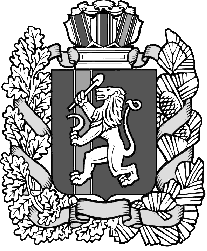 